Publicado en Madrid el 25/01/2023 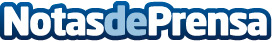 Formación Universitaria se adhiere al Mobility Program del Círculo de Universidades HispanoamericanaLa institución académica Formación Universitaria potencia la alianza con el Círculo de Universidades Hispanoamericanas Alfonso Tercero el Magno con su adhesión al Mobility ProgramDatos de contacto:Pilar Medialdea910783595Nota de prensa publicada en: https://www.notasdeprensa.es/formacion-universitaria-se-adhiere-al-mobility Categorias: Internacional Nacional Educación Sociedad Universidades http://www.notasdeprensa.es